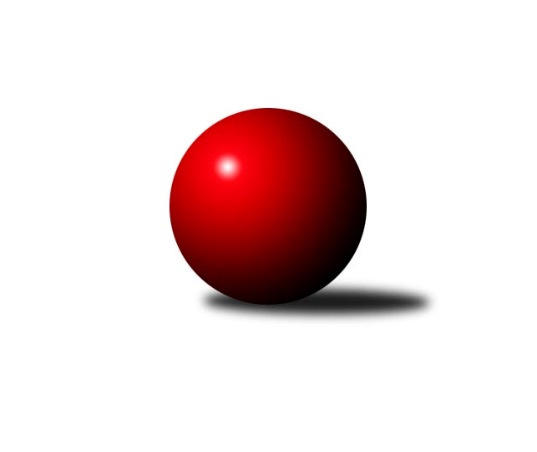 Č.10Ročník 2022/2023	3.12.2022 1. KLM 2022/2023Statistika 10. kolaTabulka družstev:		družstvo	záp	výh	rem	proh	skore	sety	průměr	body	plné	dorážka	chyby	1.	KK Zábřeh	10	7	0	3	49.5 : 30.5 	(133.0 : 107.0)	3437	14	2279	1158	20.2	2.	TJ Lokomotiva Trutnov	10	7	0	3	48.0 : 32.0 	(125.5 : 114.5)	3444	14	2279	1165	18.4	3.	KK SDS Sadská	10	6	1	3	51.5 : 28.5 	(136.0 : 104.0)	3386	13	2245	1140	19.7	4.	TJ Sokol Duchcov	10	6	1	3	49.0 : 31.0 	(127.5 : 112.5)	3415	13	2268	1146	22.2	5.	TJ Loko České Velenice	10	6	0	4	40.0 : 40.0 	(118.0 : 122.0)	3435	12	2290	1145	23.1	6.	TJ Třebíč	10	4	2	4	41.5 : 38.5 	(116.5 : 123.5)	3425	10	2275	1150	21	7.	KK Vyškov	10	5	0	5	38.5 : 41.5 	(118.5 : 121.5)	3423	10	2269	1153	22.2	8.	TJ Valašské Meziříčí B	10	4	0	6	39.0 : 41.0 	(118.5 : 121.5)	3420	8	2254	1166	18.9	9.	TJ Centropen Dačice	10	4	0	6	34.5 : 45.5 	(113.5 : 126.5)	3406	8	2249	1157	18.9	10.	CB Dobřany Klokani	10	3	1	6	34.0 : 46.0 	(115.0 : 125.0)	3333	7	2222	1111	20.4	11.	TJ Spartak Přerov	10	3	1	6	28.5 : 51.5 	(110.5 : 129.5)	3357	7	2216	1141	24.9	12.	KK Slovan Rosice	10	2	0	8	26.0 : 54.0 	(107.5 : 132.5)	3350	4	2217	1134	24.3Tabulka doma:		družstvo	záp	výh	rem	proh	skore	sety	průměr	body	maximum	minimum	1.	KK SDS Sadská	6	5	0	1	36.0 : 12.0 	(86.0 : 58.0)	3377	10	3427	3340	2.	TJ Loko České Velenice	6	5	0	1	28.0 : 20.0 	(72.5 : 71.5)	3486	10	3563	3402	3.	TJ Třebíč	5	4	1	0	28.0 : 12.0 	(63.0 : 57.0)	3447	9	3483	3408	4.	TJ Sokol Duchcov	6	4	1	1	32.0 : 16.0 	(78.0 : 66.0)	3523	9	3606	3390	5.	KK Zábřeh	5	4	0	1	26.5 : 13.5 	(64.0 : 56.0)	3374	8	3438	3324	6.	TJ Lokomotiva Trutnov	4	3	0	1	19.0 : 13.0 	(51.0 : 45.0)	3403	6	3498	3256	7.	CB Dobřany Klokani	6	2	1	3	23.0 : 25.0 	(75.5 : 68.5)	3500	5	3556	3466	8.	KK Vyškov	4	2	0	2	16.0 : 16.0 	(47.5 : 48.5)	3453	4	3494	3405	9.	TJ Spartak Přerov	4	2	0	2	15.5 : 16.5 	(49.5 : 46.5)	3406	4	3472	3355	10.	TJ Valašské Meziříčí B	4	2	0	2	15.0 : 17.0 	(45.5 : 50.5)	3345	4	3392	3293	11.	TJ Centropen Dačice	6	2	0	4	19.0 : 29.0 	(71.0 : 73.0)	3423	4	3454	3377	12.	KK Slovan Rosice	4	1	0	3	10.0 : 22.0 	(40.0 : 56.0)	3279	2	3368	3147Tabulka venku:		družstvo	záp	výh	rem	proh	skore	sety	průměr	body	maximum	minimum	1.	TJ Lokomotiva Trutnov	6	4	0	2	29.0 : 19.0 	(74.5 : 69.5)	3451	8	3512	3388	2.	KK Zábřeh	5	3	0	2	23.0 : 17.0 	(69.0 : 51.0)	3449	6	3533	3344	3.	KK Vyškov	6	3	0	3	22.5 : 25.5 	(71.0 : 73.0)	3418	6	3449	3365	4.	TJ Sokol Duchcov	4	2	0	2	17.0 : 15.0 	(49.5 : 46.5)	3388	4	3508	3235	5.	TJ Centropen Dačice	4	2	0	2	15.5 : 16.5 	(42.5 : 53.5)	3402	4	3529	3245	6.	TJ Valašské Meziříčí B	6	2	0	4	24.0 : 24.0 	(73.0 : 71.0)	3432	4	3518	3360	7.	KK SDS Sadská	4	1	1	2	15.5 : 16.5 	(50.0 : 46.0)	3388	3	3463	3306	8.	TJ Spartak Přerov	6	1	1	4	13.0 : 35.0 	(61.0 : 83.0)	3349	3	3404	3311	9.	TJ Loko České Velenice	4	1	0	3	12.0 : 20.0 	(45.5 : 50.5)	3422	2	3488	3341	10.	CB Dobřany Klokani	4	1	0	3	11.0 : 21.0 	(39.5 : 56.5)	3291	2	3419	3204	11.	KK Slovan Rosice	6	1	0	5	16.0 : 32.0 	(67.5 : 76.5)	3362	2	3476	3218	12.	TJ Třebíč	5	0	1	4	13.5 : 26.5 	(53.5 : 66.5)	3421	1	3548	3280Tabulka podzimní části:		družstvo	záp	výh	rem	proh	skore	sety	průměr	body	doma	venku	1.	KK Zábřeh	10	7	0	3	49.5 : 30.5 	(133.0 : 107.0)	3437	14 	4 	0 	1 	3 	0 	2	2.	TJ Lokomotiva Trutnov	10	7	0	3	48.0 : 32.0 	(125.5 : 114.5)	3444	14 	3 	0 	1 	4 	0 	2	3.	KK SDS Sadská	10	6	1	3	51.5 : 28.5 	(136.0 : 104.0)	3386	13 	5 	0 	1 	1 	1 	2	4.	TJ Sokol Duchcov	10	6	1	3	49.0 : 31.0 	(127.5 : 112.5)	3415	13 	4 	1 	1 	2 	0 	2	5.	TJ Loko České Velenice	10	6	0	4	40.0 : 40.0 	(118.0 : 122.0)	3435	12 	5 	0 	1 	1 	0 	3	6.	TJ Třebíč	10	4	2	4	41.5 : 38.5 	(116.5 : 123.5)	3425	10 	4 	1 	0 	0 	1 	4	7.	KK Vyškov	10	5	0	5	38.5 : 41.5 	(118.5 : 121.5)	3423	10 	2 	0 	2 	3 	0 	3	8.	TJ Valašské Meziříčí B	10	4	0	6	39.0 : 41.0 	(118.5 : 121.5)	3420	8 	2 	0 	2 	2 	0 	4	9.	TJ Centropen Dačice	10	4	0	6	34.5 : 45.5 	(113.5 : 126.5)	3406	8 	2 	0 	4 	2 	0 	2	10.	CB Dobřany Klokani	10	3	1	6	34.0 : 46.0 	(115.0 : 125.0)	3333	7 	2 	1 	3 	1 	0 	3	11.	TJ Spartak Přerov	10	3	1	6	28.5 : 51.5 	(110.5 : 129.5)	3357	7 	2 	0 	2 	1 	1 	4	12.	KK Slovan Rosice	10	2	0	8	26.0 : 54.0 	(107.5 : 132.5)	3350	4 	1 	0 	3 	1 	0 	5Tabulka jarní části:		družstvo	záp	výh	rem	proh	skore	sety	průměr	body	doma	venku	1.	TJ Loko České Velenice	0	0	0	0	0.0 : 0.0 	(0.0 : 0.0)	0	0 	0 	0 	0 	0 	0 	0 	2.	TJ Spartak Přerov	0	0	0	0	0.0 : 0.0 	(0.0 : 0.0)	0	0 	0 	0 	0 	0 	0 	0 	3.	CB Dobřany Klokani	0	0	0	0	0.0 : 0.0 	(0.0 : 0.0)	0	0 	0 	0 	0 	0 	0 	0 	4.	TJ Sokol Duchcov	0	0	0	0	0.0 : 0.0 	(0.0 : 0.0)	0	0 	0 	0 	0 	0 	0 	0 	5.	KK SDS Sadská	0	0	0	0	0.0 : 0.0 	(0.0 : 0.0)	0	0 	0 	0 	0 	0 	0 	0 	6.	TJ Třebíč	0	0	0	0	0.0 : 0.0 	(0.0 : 0.0)	0	0 	0 	0 	0 	0 	0 	0 	7.	TJ Lokomotiva Trutnov	0	0	0	0	0.0 : 0.0 	(0.0 : 0.0)	0	0 	0 	0 	0 	0 	0 	0 	8.	KK Vyškov	0	0	0	0	0.0 : 0.0 	(0.0 : 0.0)	0	0 	0 	0 	0 	0 	0 	0 	9.	KK Slovan Rosice	0	0	0	0	0.0 : 0.0 	(0.0 : 0.0)	0	0 	0 	0 	0 	0 	0 	0 	10.	TJ Centropen Dačice	0	0	0	0	0.0 : 0.0 	(0.0 : 0.0)	0	0 	0 	0 	0 	0 	0 	0 	11.	KK Zábřeh	0	0	0	0	0.0 : 0.0 	(0.0 : 0.0)	0	0 	0 	0 	0 	0 	0 	0 	12.	TJ Valašské Meziříčí B	0	0	0	0	0.0 : 0.0 	(0.0 : 0.0)	0	0 	0 	0 	0 	0 	0 	0 Zisk bodů pro družstvo:		jméno hráče	družstvo	body	zápasy	v %	dílčí body	sety	v %	1.	Zdeněk Ransdorf 	TJ Sokol Duchcov 	8	/	8	(100%)	27.5	/	32	(86%)	2.	Tomáš Bek 	KK SDS Sadská 	8	/	9	(89%)	23	/	36	(64%)	3.	Lukáš Doubrava 	CB Dobřany Klokani 	8	/	10	(80%)	25.5	/	40	(64%)	4.	Lukáš Vik 	TJ Třebíč 	8	/	10	(80%)	25	/	40	(63%)	5.	Mojmír Novotný 	TJ Třebíč 	8	/	10	(80%)	19	/	40	(48%)	6.	David Sukdolák 	KK SDS Sadská 	7	/	8	(88%)	20	/	32	(63%)	7.	Kamil Fiebinger 	TJ Lokomotiva Trutnov  	7	/	8	(88%)	17.5	/	32	(55%)	8.	Michal Pytlík 	TJ Spartak Přerov 	7	/	9	(78%)	27.5	/	36	(76%)	9.	Marek Ollinger 	KK Zábřeh 	7	/	10	(70%)	26	/	40	(65%)	10.	Roman Straka 	TJ Lokomotiva Trutnov  	7	/	10	(70%)	25.5	/	40	(64%)	11.	Marek Žoudlík 	TJ Lokomotiva Trutnov  	7	/	10	(70%)	25	/	40	(63%)	12.	Radim Metelka 	TJ Valašské Meziříčí B 	7	/	10	(70%)	24.5	/	40	(61%)	13.	Jiří Zemánek 	TJ Sokol Duchcov 	7	/	10	(70%)	23.5	/	40	(59%)	14.	Vladimír Výrek 	TJ Valašské Meziříčí B 	6	/	8	(75%)	19	/	32	(59%)	15.	Jaroslav Bulant 	TJ Sokol Duchcov 	6	/	9	(67%)	20	/	36	(56%)	16.	Milan Stránský 	TJ Sokol Duchcov 	6	/	10	(60%)	24.5	/	40	(61%)	17.	Tomáš Dražil 	KK Zábřeh 	6	/	10	(60%)	23.5	/	40	(59%)	18.	Petr Pevný 	KK Vyškov 	6	/	10	(60%)	23	/	40	(58%)	19.	Ondřej Ševela 	KK Vyškov 	6	/	10	(60%)	22.5	/	40	(56%)	20.	Jiří Baloun 	CB Dobřany Klokani 	6	/	10	(60%)	22	/	40	(55%)	21.	Robert Pevný 	TJ Třebíč 	6	/	10	(60%)	21.5	/	40	(54%)	22.	Jiří Michálek 	KK Zábřeh 	6	/	10	(60%)	21.5	/	40	(54%)	23.	Martin Sitta 	KK Zábřeh 	6	/	10	(60%)	21	/	40	(53%)	24.	Adam Mísař 	KK Zábřeh 	6	/	10	(60%)	21	/	40	(53%)	25.	Aleš Košnar 	KK SDS Sadská 	5	/	7	(71%)	17	/	28	(61%)	26.	Tomáš Juřík 	TJ Valašské Meziříčí B 	5	/	8	(63%)	19	/	32	(59%)	27.	Ivan Říha 	TJ Valašské Meziříčí B 	5	/	8	(63%)	18	/	32	(56%)	28.	Adam Palko 	KK Slovan Rosice 	5	/	8	(63%)	17	/	32	(53%)	29.	Václav Pešek 	KK SDS Sadská 	5	/	8	(63%)	16.5	/	32	(52%)	30.	Jiří Němec 	TJ Centropen Dačice 	5	/	8	(63%)	16	/	32	(50%)	31.	Tomáš Pospíchal 	TJ Centropen Dačice 	5	/	8	(63%)	15.5	/	32	(48%)	32.	Ivo Fabík 	KK Slovan Rosice 	5	/	9	(56%)	17.5	/	36	(49%)	33.	Martin Pejčoch 	CB Dobřany Klokani 	5	/	10	(50%)	23.5	/	40	(59%)	34.	Ondřej Stránský 	TJ Lokomotiva Trutnov  	5	/	10	(50%)	23.5	/	40	(59%)	35.	Jakub Pleban 	TJ Spartak Přerov 	5	/	10	(50%)	22	/	40	(55%)	36.	Zdeněk Pospíchal 	TJ Centropen Dačice 	5	/	10	(50%)	21.5	/	40	(54%)	37.	David Ryzák 	TJ Lokomotiva Trutnov  	5	/	10	(50%)	19.5	/	40	(49%)	38.	Michal Juroška 	TJ Valašské Meziříčí B 	5	/	10	(50%)	17	/	40	(43%)	39.	Josef Touš 	KK Vyškov 	5	/	10	(50%)	16.5	/	40	(41%)	40.	Martin Schejbal 	KK SDS Sadská 	4.5	/	7	(64%)	17.5	/	28	(63%)	41.	Robert Mondřík 	KK Vyškov 	4.5	/	8	(56%)	18	/	32	(56%)	42.	Václav Švub 	KK Zábřeh 	4.5	/	10	(45%)	20	/	40	(50%)	43.	Michal Hrdlička 	KK Slovan Rosice 	4	/	7	(57%)	16	/	28	(57%)	44.	Jiří Zemek 	KK Slovan Rosice 	4	/	7	(57%)	16	/	28	(57%)	45.	Zbyněk Dvořák 	TJ Loko České Velenice 	4	/	7	(57%)	14	/	28	(50%)	46.	Ondřej Touš 	TJ Loko České Velenice 	4	/	7	(57%)	13.5	/	28	(48%)	47.	Tomáš Maroušek 	TJ Loko České Velenice 	4	/	8	(50%)	17	/	32	(53%)	48.	Antonín Svoboda 	KK SDS Sadská 	4	/	8	(50%)	16	/	32	(50%)	49.	Filip Kordula 	KK Vyškov 	4	/	9	(44%)	20	/	36	(56%)	50.	Ladislav Chmel 	TJ Loko České Velenice 	4	/	9	(44%)	17	/	36	(47%)	51.	David Horák 	TJ Sokol Duchcov 	4	/	9	(44%)	15.5	/	36	(43%)	52.	Branislav Černuška 	TJ Loko České Velenice 	4	/	10	(40%)	18	/	40	(45%)	53.	Jan Ševela 	TJ Třebíč 	3.5	/	7	(50%)	13	/	28	(46%)	54.	Petr Vojtíšek 	TJ Centropen Dačice 	3.5	/	10	(35%)	21	/	40	(53%)	55.	Zdeněk Dvořák 	TJ Loko České Velenice 	3	/	3	(100%)	10	/	12	(83%)	56.	Jiří Novotný 	TJ Loko České Velenice 	3	/	4	(75%)	9	/	16	(56%)	57.	Václav Schejbal 	KK SDS Sadská 	3	/	4	(75%)	7	/	16	(44%)	58.	Jaroslav Tenkl 	TJ Třebíč 	3	/	6	(50%)	13	/	24	(54%)	59.	Tomáš Procházka 	KK Vyškov 	3	/	9	(33%)	16.5	/	36	(46%)	60.	Michal Waszniovski 	TJ Centropen Dačice 	3	/	9	(33%)	15	/	36	(42%)	61.	Václav Špička 	KK Slovan Rosice 	3	/	9	(33%)	15	/	36	(42%)	62.	Jakub Fabík 	TJ Spartak Přerov 	3	/	9	(33%)	14	/	36	(39%)	63.	Josef Brtník 	TJ Centropen Dačice 	2	/	2	(100%)	6	/	8	(75%)	64.	Vladimír Mánek 	TJ Spartak Přerov 	2	/	2	(100%)	4	/	8	(50%)	65.	Vlastimil Zeman ml.	CB Dobřany Klokani 	2	/	3	(67%)	7	/	12	(58%)	66.	Miroslav Ježek 	TJ Třebíč 	2	/	4	(50%)	8	/	16	(50%)	67.	Petr Miláček 	KK SDS Sadská 	2	/	5	(40%)	11	/	20	(55%)	68.	Petr Kotek 	TJ Lokomotiva Trutnov  	2	/	5	(40%)	7.5	/	20	(38%)	69.	Radek Jalovecký 	TJ Sokol Duchcov 	2	/	6	(33%)	5	/	24	(21%)	70.	Jiří Semelka 	TJ Sokol Duchcov 	2	/	7	(29%)	11.5	/	28	(41%)	71.	Josef Fišer ml.	CB Dobřany Klokani 	2	/	7	(29%)	10	/	28	(36%)	72.	David Janušík 	TJ Spartak Přerov 	2	/	8	(25%)	13	/	32	(41%)	73.	Miroslav Dvořák 	TJ Loko České Velenice 	2	/	9	(22%)	16.5	/	36	(46%)	74.	Jiří Divila 	TJ Spartak Přerov 	2	/	10	(20%)	14	/	40	(35%)	75.	Petr Pavelka 	TJ Spartak Přerov 	1.5	/	10	(15%)	13.5	/	40	(34%)	76.	Petr Janák 	TJ Centropen Dačice 	1	/	2	(50%)	6	/	8	(75%)	77.	Petr Benedikt 	TJ Třebíč 	1	/	3	(33%)	8	/	12	(67%)	78.	Matouš Krajzinger 	TJ Valašské Meziříčí B 	1	/	3	(33%)	5	/	12	(42%)	79.	Josef Fišer nejml.	CB Dobřany Klokani 	1	/	4	(25%)	7.5	/	16	(47%)	80.	Šimon Fiebinger 	TJ Lokomotiva Trutnov  	1	/	4	(25%)	5	/	16	(31%)	81.	Dalibor Tuček 	TJ Valašské Meziříčí B 	1	/	6	(17%)	10	/	24	(42%)	82.	Kamil Hlavizňa 	KK Slovan Rosice 	1	/	7	(14%)	12	/	28	(43%)	83.	Dušan Rodek 	TJ Centropen Dačice 	1	/	7	(14%)	7	/	28	(25%)	84.	Michal Šneberger 	CB Dobřany Klokani 	1	/	9	(11%)	10	/	36	(28%)	85.	Pavel Kabelka 	TJ Centropen Dačice 	0	/	1	(0%)	2	/	4	(50%)	86.	Vlastimil Bělíček 	TJ Spartak Přerov 	0	/	1	(0%)	1.5	/	4	(38%)	87.	Libor Daňa 	TJ Spartak Přerov 	0	/	1	(0%)	1	/	4	(25%)	88.	Pavel Vymazal 	KK Vyškov 	0	/	1	(0%)	1	/	4	(25%)	89.	Tomáš Jelínek 	KK Vyškov 	0	/	1	(0%)	1	/	4	(25%)	90.	Miroslav Volek 	TJ Valašské Meziříčí B 	0	/	1	(0%)	1	/	4	(25%)	91.	Jiří Bartoníček 	TJ Lokomotiva Trutnov  	0	/	2	(0%)	2	/	8	(25%)	92.	Daniel Šefr 	TJ Valašské Meziříčí B 	0	/	3	(0%)	1	/	12	(8%)	93.	Dalibor Lang 	TJ Třebíč 	0	/	4	(0%)	4	/	16	(25%)	94.	Jiří Axman 	KK Slovan Rosice 	0	/	4	(0%)	3.5	/	16	(22%)	95.	Dalibor Matyáš 	KK Slovan Rosice 	0	/	5	(0%)	7	/	20	(35%)	96.	Vlastimil Zeman 	CB Dobřany Klokani 	0	/	6	(0%)	7	/	24	(29%)Průměry na kuželnách:		kuželna	průměr	plné	dorážka	chyby	výkon na hráče	1.	CB Dobřany, 1-4	3498	2300	1198	18.6	(583.1)	2.	Duchcov, 1-4	3480	2294	1185	23.2	(580.1)	3.	České Velenice, 1-4	3469	2301	1168	20.9	(578.3)	4.	KK Vyškov, 1-4	3456	2279	1176	23.5	(576.1)	5.	TJ Centropen Dačice, 1-4	3433	2267	1165	20.3	(572.3)	6.	TJ Třebíč, 1-4	3424	2266	1157	22.4	(570.7)	7.	TJ Spartak Přerov, 1-6	3393	2245	1148	23.3	(565.6)	8.	Trutnov, 1-4	3382	2238	1143	16.0	(563.7)	9.	TJ Valašské Meziříčí, 1-4	3356	2232	1123	18.8	(559.4)	10.	KK Zábřeh, 1-4	3341	2202	1139	19.1	(557.0)	11.	Přelouč, 1-4	3336	2217	1118	21.2	(556.0)	12.	KK Slovan Rosice, 1-4	3310	2217	1092	28.3	(551.8)Nejlepší výkony na kuželnách:CB Dobřany, 1-4CB Dobřany Klokani	3556	8. kolo	Jiří Baloun 	CB Dobřany Klokani	645	9. koloTJ Třebíč	3548	8. kolo	Zdeněk Dvořák 	TJ Loko České Velenice	635	4. koloKK Zábřeh	3533	10. kolo	Lukáš Doubrava 	CB Dobřany Klokani	634	2. koloCB Dobřany Klokani	3524	4. kolo	Ondřej Stránský 	TJ Lokomotiva Trutnov 	627	2. koloTJ Valašské Meziříčí B	3515	9. kolo	Dalibor Tuček 	TJ Valašské Meziříčí B	621	9. koloTJ Lokomotiva Trutnov 	3501	2. kolo	Lukáš Vik 	TJ Třebíč	618	8. koloCB Dobřany Klokani	3495	9. kolo	Jan Ševela 	TJ Třebíč	618	8. koloCB Dobřany Klokani	3484	10. kolo	Martin Sitta 	KK Zábřeh	614	10. koloCB Dobřany Klokani	3476	2. kolo	Lukáš Doubrava 	CB Dobřany Klokani	614	10. koloCB Dobřany Klokani	3466	6. kolo	Roman Straka 	TJ Lokomotiva Trutnov 	613	2. koloDuchcov, 1-4TJ Sokol Duchcov	3606	6. kolo	Zdeněk Ransdorf 	TJ Sokol Duchcov	707	6. koloTJ Sokol Duchcov	3561	7. kolo	Zdeněk Ransdorf 	TJ Sokol Duchcov	653	10. koloTJ Sokol Duchcov	3547	10. kolo	Zdeněk Ransdorf 	TJ Sokol Duchcov	646	4. koloTJ Sokol Duchcov	3532	2. kolo	Jiří Zemánek 	TJ Sokol Duchcov	640	4. koloTJ Sokol Duchcov	3499	4. kolo	Milan Stránský 	TJ Sokol Duchcov	638	7. koloTJ Třebíč	3483	6. kolo	Jaroslav Bulant 	TJ Sokol Duchcov	633	7. koloKK Slovan Rosice	3476	9. kolo	Zdeněk Ransdorf 	TJ Sokol Duchcov	621	9. koloKK SDS Sadská	3448	4. kolo	Zdeněk Ransdorf 	TJ Sokol Duchcov	620	2. koloKK Vyškov	3446	10. kolo	Zdeněk Ransdorf 	TJ Sokol Duchcov	616	7. koloCB Dobřany Klokani	3419	7. kolo	Milan Stránský 	TJ Sokol Duchcov	616	2. koloČeské Velenice, 1-4TJ Loko České Velenice	3563	3. kolo	Ondřej Stránský 	TJ Lokomotiva Trutnov 	640	10. koloTJ Valašské Meziříčí B	3518	7. kolo	Jaroslav Bulant 	TJ Sokol Duchcov	638	3. koloTJ Loko České Velenice	3510	1. kolo	Radim Metelka 	TJ Valašské Meziříčí B	637	7. koloTJ Loko České Velenice	3507	9. kolo	Lukáš Vik 	TJ Třebíč	613	9. koloTJ Loko České Velenice	3470	10. kolo	Tomáš Maroušek 	TJ Loko České Velenice	612	1. koloTJ Loko České Velenice	3463	5. kolo	Zbyněk Dvořák 	TJ Loko České Velenice	611	10. koloKK SDS Sadská	3463	1. kolo	Miroslav Dvořák 	TJ Loko České Velenice	610	3. koloKK Zábřeh	3444	5. kolo	Ondřej Touš 	TJ Loko České Velenice	608	9. koloTJ Lokomotiva Trutnov 	3443	10. kolo	Ondřej Touš 	TJ Loko České Velenice	607	3. koloTJ Sokol Duchcov	3438	3. kolo	Martin Schejbal 	KK SDS Sadská	607	1. koloKK Vyškov, 1-4TJ Centropen Dačice	3529	8. kolo	Ondřej Ševela 	KK Vyškov	628	6. koloTJ Lokomotiva Trutnov 	3512	4. kolo	Ondřej Ševela 	KK Vyškov	626	8. koloKK Vyškov	3494	4. kolo	Tomáš Maroušek 	TJ Loko České Velenice	622	6. koloKK Vyškov	3492	6. kolo	Michal Waszniovski 	TJ Centropen Dačice	620	8. koloKK Vyškov	3419	8. kolo	Roman Straka 	TJ Lokomotiva Trutnov 	619	4. koloKK Vyškov	3405	2. kolo	Ondřej Ševela 	KK Vyškov	609	4. koloTJ Valašské Meziříčí B	3402	2. kolo	Josef Touš 	KK Vyškov	604	4. koloTJ Loko České Velenice	3398	6. kolo	Tomáš Procházka 	KK Vyškov	603	4. kolo		. kolo	Radim Metelka 	TJ Valašské Meziříčí B	599	2. kolo		. kolo	Petr Pevný 	KK Vyškov	597	8. koloTJ Centropen Dačice, 1-4TJ Sokol Duchcov	3508	5. kolo	Zdeněk Dvořák 	TJ Loko České Velenice	643	2. koloKK Zábřeh	3492	7. kolo	Marek Ollinger 	KK Zábřeh	631	7. koloTJ Loko České Velenice	3488	2. kolo	Jiří Němec 	TJ Centropen Dačice	625	7. koloTJ Centropen Dačice	3454	7. kolo	Ondřej Stránský 	TJ Lokomotiva Trutnov 	615	9. koloTJ Centropen Dačice	3443	4. kolo	Jaroslav Bulant 	TJ Sokol Duchcov	612	5. koloTJ Centropen Dačice	3428	5. kolo	Ladislav Chmel 	TJ Loko České Velenice	611	2. koloTJ Lokomotiva Trutnov 	3423	9. kolo	Zdeněk Ransdorf 	TJ Sokol Duchcov	609	5. koloTJ Centropen Dačice	3420	2. kolo	Jan Ševela 	TJ Třebíč	604	4. koloTJ Centropen Dačice	3417	9. kolo	Marek Žoudlík 	TJ Lokomotiva Trutnov 	602	9. koloTJ Centropen Dačice	3377	10. kolo	Jiří Zemánek 	TJ Sokol Duchcov	600	5. koloTJ Třebíč, 1-4TJ Třebíč	3483	3. kolo	Mojmír Novotný 	TJ Třebíč	626	3. koloTJ Třebíč	3461	5. kolo	Petr Benedikt 	TJ Třebíč	620	10. koloTJ Třebíč	3444	1. kolo	Michal Pytlík 	TJ Spartak Přerov	620	10. koloKK Vyškov	3442	1. kolo	Lukáš Vik 	TJ Třebíč	614	5. koloTJ Třebíč	3439	7. kolo	Mojmír Novotný 	TJ Třebíč	612	5. koloKK Slovan Rosice	3411	5. kolo	Petr Pevný 	KK Vyškov	611	1. koloTJ Třebíč	3408	10. kolo	Lukáš Vik 	TJ Třebíč	605	1. koloTJ Spartak Přerov	3404	10. kolo	Radim Metelka 	TJ Valašské Meziříčí B	605	3. koloTJ Lokomotiva Trutnov 	3388	7. kolo	Robert Pevný 	TJ Třebíč	603	3. koloTJ Valašské Meziříčí B	3360	3. kolo	Lukáš Vik 	TJ Třebíč	598	3. koloTJ Spartak Přerov, 1-6TJ Spartak Přerov	3472	7. kolo	Michal Pytlík 	TJ Spartak Přerov	663	7. koloKK Vyškov	3449	5. kolo	Michal Pytlík 	TJ Spartak Přerov	627	5. koloTJ Spartak Přerov	3424	5. kolo	Michal Pytlík 	TJ Spartak Přerov	610	3. koloTJ Centropen Dačice	3406	1. kolo	Ondřej Ševela 	KK Vyškov	607	5. koloTJ Spartak Přerov	3374	3. kolo	Martin Pejčoch 	CB Dobřany Klokani	604	3. koloKK Slovan Rosice	3359	7. kolo	Petr Pevný 	KK Vyškov	597	5. koloTJ Spartak Přerov	3355	1. kolo	Kamil Hlavizňa 	KK Slovan Rosice	596	7. koloCB Dobřany Klokani	3310	3. kolo	Jiří Němec 	TJ Centropen Dačice	591	1. kolo		. kolo	Petr Vojtíšek 	TJ Centropen Dačice	590	1. kolo		. kolo	Petr Pavelka 	TJ Spartak Přerov	590	1. koloTrutnov, 1-4TJ Lokomotiva Trutnov 	3498	8. kolo	Michal Pytlík 	TJ Spartak Přerov	637	8. koloTJ Lokomotiva Trutnov 	3445	5. kolo	Radim Metelka 	TJ Valašské Meziříčí B	631	5. koloTJ Valašské Meziříčí B	3424	5. kolo	Roman Straka 	TJ Lokomotiva Trutnov 	621	3. koloTJ Lokomotiva Trutnov 	3412	3. kolo	Roman Straka 	TJ Lokomotiva Trutnov 	616	5. koloTJ Sokol Duchcov	3369	1. kolo	Zdeněk Ransdorf 	TJ Sokol Duchcov	603	1. koloKK Zábřeh	3344	3. kolo	Marek Ollinger 	KK Zábřeh	602	3. koloTJ Spartak Přerov	3311	8. kolo	David Ryzák 	TJ Lokomotiva Trutnov 	602	8. koloTJ Lokomotiva Trutnov 	3256	1. kolo	Kamil Fiebinger 	TJ Lokomotiva Trutnov 	601	8. kolo		. kolo	Marek Žoudlík 	TJ Lokomotiva Trutnov 	598	5. kolo		. kolo	Ondřej Stránský 	TJ Lokomotiva Trutnov 	594	3. koloTJ Valašské Meziříčí, 1-4KK Zábřeh	3433	1. kolo	Michal Pytlík 	TJ Spartak Přerov	632	6. koloTJ Valašské Meziříčí B	3392	4. kolo	Ivan Říha 	TJ Valašské Meziříčí B	609	6. koloKK Slovan Rosice	3378	4. kolo	Radim Metelka 	TJ Valašské Meziříčí B	603	8. koloTJ Valašské Meziříčí B	3352	8. kolo	Adam Palko 	KK Slovan Rosice	602	4. koloTJ Spartak Přerov	3351	6. kolo	Tomáš Dražil 	KK Zábřeh	595	1. koloTJ Valašské Meziříčí B	3344	6. kolo	Ivan Říha 	TJ Valašské Meziříčí B	595	4. koloKK SDS Sadská	3306	8. kolo	Martin Sitta 	KK Zábřeh	590	1. koloTJ Valašské Meziříčí B	3293	1. kolo	Radim Metelka 	TJ Valašské Meziříčí B	590	4. kolo		. kolo	Jiří Zemek 	KK Slovan Rosice	590	4. kolo		. kolo	Tomáš Bek 	KK SDS Sadská	589	8. koloKK Zábřeh, 1-4KK Zábřeh	3438	9. kolo	Michal Pytlík 	TJ Spartak Přerov	634	4. koloKK Vyškov	3417	9. kolo	Marek Ollinger 	KK Zábřeh	619	9. koloKK Zábřeh	3394	4. kolo	Filip Kordula 	KK Vyškov	609	9. koloKK Zábřeh	3381	8. kolo	Ondřej Ševela 	KK Vyškov	601	9. koloTJ Spartak Přerov	3347	4. kolo	Tomáš Dražil 	KK Zábřeh	599	8. koloKK SDS Sadská	3334	6. kolo	Jiří Michálek 	KK Zábřeh	593	8. koloKK Zábřeh	3331	6. kolo	Marek Ollinger 	KK Zábřeh	591	4. koloKK Zábřeh	3324	2. kolo	Jaroslav Bulant 	TJ Sokol Duchcov	591	8. koloTJ Sokol Duchcov	3235	8. kolo	Tomáš Bek 	KK SDS Sadská	581	6. koloKK Slovan Rosice	3218	2. kolo	David Janušík 	TJ Spartak Přerov	581	4. koloPřelouč, 1-4KK SDS Sadská	3427	3. kolo	Tomáš Bek 	KK SDS Sadská	612	9. koloKK SDS Sadská	3395	10. kolo	Michal Pytlík 	TJ Spartak Přerov	609	9. koloKK SDS Sadská	3381	9. kolo	Tomáš Bek 	KK SDS Sadská	608	10. koloKK Vyškov	3365	7. kolo	David Sukdolák 	KK SDS Sadská	602	2. koloKK SDS Sadská	3364	2. kolo	Petr Miláček 	KK SDS Sadská	600	3. koloKK SDS Sadská	3355	7. kolo	Václav Schejbal 	KK SDS Sadská	599	9. koloKK SDS Sadská	3340	5. kolo	Petr Vojtíšek 	TJ Centropen Dačice	591	3. koloKK Slovan Rosice	3332	10. kolo	Tomáš Bek 	KK SDS Sadská	587	7. koloTJ Spartak Přerov	3317	9. kolo	Lukáš Vik 	TJ Třebíč	587	2. koloTJ Třebíč	3280	2. kolo	Jakub Fabík 	TJ Spartak Přerov	582	9. koloKK Slovan Rosice, 1-4TJ Lokomotiva Trutnov 	3439	6. kolo	Michal Hrdlička 	KK Slovan Rosice	610	3. koloKK Vyškov	3386	3. kolo	David Ryzák 	TJ Lokomotiva Trutnov 	605	6. koloKK Slovan Rosice	3368	8. kolo	Jiří Zemek 	KK Slovan Rosice	601	8. koloKK Slovan Rosice	3353	3. kolo	Ondřej Ševela 	KK Vyškov	598	3. koloTJ Loko České Velenice	3341	8. kolo	Václav Špička 	KK Slovan Rosice	596	3. koloKK Slovan Rosice	3247	6. kolo	Ondřej Stránský 	TJ Lokomotiva Trutnov 	593	6. koloCB Dobřany Klokani	3204	1. kolo	Josef Touš 	KK Vyškov	592	3. koloKK Slovan Rosice	3147	1. kolo	Jiří Novotný 	TJ Loko České Velenice	583	8. kolo		. kolo	Kamil Fiebinger 	TJ Lokomotiva Trutnov 	581	6. kolo		. kolo	Roman Straka 	TJ Lokomotiva Trutnov 	579	6. koloČetnost výsledků:	7.0 : 1.0	11x	6.5 : 1.5	1x	6.0 : 2.0	10x	5.5 : 2.5	1x	5.0 : 3.0	13x	4.0 : 4.0	3x	3.0 : 5.0	7x	2.0 : 6.0	7x	1.5 : 6.5	2x	1.0 : 7.0	4x	0.0 : 8.0	1x